Highlands Ranch Voices             								                 April 2022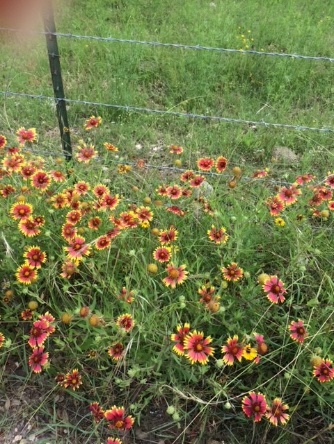 Happy Spring! WELCOME NEW NEIGHBORSEd and Jenny Batt, 27350 Ranch CrestWade and Vanessa Mayfield, 9106 Highlands CoveAlfredo and Maria Lozano, 9026 Highlands CoveFredicka Dooley-Rose, 9022 Highlands CoveHighlands Ranch now has 125 homes and 14 unimproved lots. One home is for sale and four new homes are under construction. (Thank you for respecting the private property on which new homes are being built. There are theft, safety, and insurance issues to consider.)ANNUAL MEETING NEWS--Ballots cast at the Annual Meeting on February 19 exceeded 75 for directors, 87 for Bylaw amendments and 79 for DCCR amendments.  Therefore, a quorum of 40 was met for an official meeting.  Adam Pope was elected  to the board and Jo Ann Browne was re-elected, each to a 3-year term.  Joe Zimmerman was thanked for his term on the board.  HOA BOARD MEETING --The next meeting of the board (usually the 4th Thursdays) will be Thursday April 28, 6:00 pm at Mi Casa Tamale, 25930 IH-10 frontage road. The meetings are open to all homeowners.BULK TRASH PICKUPSaturday, April 9. Have your bulk items out for Tiger Sanitation near the street by 7 am that day, or a few days before.  Last year Tiger followed their 2 cubic yard max per household, 36” x 72” x 36”. If your pile exceeds this, talk with a neighbor about placing some of your stuff in front of their property if they are not participating. A Bulk Guidelines flyer from Tiger Sanitation has been email earlier to HR  owners. A clarification on Tiger's unacceptable bulk trash pickup list: __ no fencing or pallets with nails.  __ no construction or demolition materials. __ no computer monitors.__  no hazardous materials (paint, used oil, antifreeze, batteries, tires, etc.). Bexar County provides hazardous   pickup at no cost if you contact them at 1-800-449-7587 or hotline@curbsideinc.com. SAFETY AND SECURITY--Be aware that several of the adjacent ungated neighborhoods have frequent reports of vehicles broken into or stolen and homes bulgarized, and the RIM shopping center regularly has vehicles broken into or stolen. Since HR closed the entry/exit gates and removed all 4-digit entry codes in 2010 and added the barrier arm in 2018, there has been only one report of a garage broken into and one report of a car break-in.If someone tries to tailgate in behind your vehicle, stop when you pass the barrier arm and it will drop behind you. Do not confront the tailgater, just drive off!  Be vigilant and report any unauthorized entry or suspicious activity.Give your visitors your 3-digit keypad sequence number, which is listed after your name on the keypad screen. When a visitor enters this 3-digit number and "CALL" at the keypad, it immediately dials your listed number without having to scroll through the keypad listings.When you receive a call from the HR keypad, your caller ID will display 830-428-6944. On answering, wait 5 to 10 seconds before pushing the "9" button on your phone to open the gates. This will allow your visitor, particularly a large truck, to start moving towards the gates before they open and then begin to close.If the keypad is loudly beeping and “locked up” push the CALL button to disconnect the prior call, which left the receiver “off the hook”.Each property is allowed 3 names and phone number (any area code) listings on the keypad. If one of those is a cell phone, you will be able to admit visitors into HR while you are away from home. Additional numbers may be added to the keypad directory through the HOA's website, www.HighlandsRanchHOA.org , password hrhoa78006 or calling the HOA management company, DAMC, 210-561-0606.  The board currently has a list of all those 3-digit numbers and will be emailing them to each family.Information about a special function 4-digit gate code is on our website. If you are having a large party at your home, the Board can approve the gates left open for 1 hour to get all of your guests into the subdivision and to give you a temporary code to be given to the late arrivals.  When you fill out the form on the website, please include your desire the gates stay open for 1 hour to get the bulk of your guests in.  This should be requested only for large gatherings.Please share this information with your other family members.HENS (chickens) DO NOT CROWPer the HR DCCR’s Article III, Section 3, regarding animals:  Chickens (not roosters) are allowed for the sole purpose of providing eggs for the owner and family. A total of eight chickens may be kept regardless of size of lot size, but fencing is required. No animal shall be allowed to run at large or be kept on a lot that is offensive by virtue of appearance, odor, or noise. Everyone would like to enjoy your chickens, especially the fresh eggs!POOPER SCOOPER LAW—According to the laws of the State of Texas, you cannot let your dog poop in someone’s yard, driveway, around mailboxes or anywhere that is private property. If you allow this and don’t pick up the waste, the law states you will be fined between $75 to $500 for each occurrence.  According to the DCCR's of Highlands Ranch this would fall under "Nuisance" category which also carries a fine. Please pick up after your dog (even if no one sees you!)MOWING—Under board policy (Article III, Sec. 10 of the DCCR) homeowners are requested to mow their property’s frontage area 6’ from the pavement edge. The tall spindly grass (King Ranch Bluestem) grows faster with rain and cooler temps. If roadside grass bcomes unsightly, notices of violations will be sent out to addresses not in compliance. If not cut within 30 days after the notice,  our landscaping company will mow the frontage of homeowners not taking action and will bill them accordingly. Cooperation is greatly appreciated as this also allows safer walking and biking of our roads. OAK WILT--The Board has formed an Oak Wilt Advisory Committee to help our homeowners actively watch for this fungus on our lots.  It can be identified once the trees are fully leafed.  If you suspect oak wilt, contact Jimmy Junkin, Committee Chair, at jjunkin100@gmail.com or 210-364-8054.  He can arrange for a committee member to visit with you to determine if there is oak wilt on your lot.  The months of July through January are the ones that the Texas A&M Forest Service recommends trimming trees.  One very important piece of advice from the Forest Service is to insist that your trimmers immediately seal each cut.  Please do not trim at any other time of the year, as the other months are when the beetle that transfers the wilt is most active.  You can find information under Announcements on our website at www.highlandsranchhoa.org, along with some links to more information, including photos of leaves showing the infection.  We strongly urge you to read this information.BEXAR COUNTY BURN BAN— There is not currently a Bexar County Burn Ban, but it is VERY dry. Always check with the Bexar County Fire Marshal, 210-335-0300, or website www.bexar.org/630/Fire-Marshal before burning. Approval can vary from day to day. There have been high winds and Red Flag warnings the past several days.  -----------------------------------------------------------------------------------------------------------------------------------------                                                                                                   HRHOA Board Members & Committee Liaisons:President, Jo Ann Browne,  210-316-5455Secretary, Mary Teders, 830-755-4732Teasurer, Adam Pope, 562-618-2641Asst. Secretary, Max Martin, 210-912-5754Asst Treasurer, Aaron DeWispelare, 830-981-2357Roads & Safety, David Thackrey, 210-265-7161Social, David Cerminaro, 210-884-8301ACC & Welcoming & Gates, Pat Hopkins, 830-755-8216Beautification, Lil Rogers 210-452-5583Finance & Oak Wilt, Jimmy Junkin 210-364-8054Newsletter & Little Free Library, Martha Grant 210-326-0743Important Numbers:Management Company: Diamond Association Management & Consulting,  representative:                 Eva Hecox, 210-561-0606.  Emergency: Call 911 for Police/Fire/AmbulanceNon-Emergency: 210-335-6000, #1 for SheriffLeon Springs Volunteer Fire Dept: 210-698-1593Brush Burning Approval: 210-335-0300, #9Highlands Ranch Website:  http://www.highlandsranchhoa.org  Password: hrhoa78006               Highlands Ranch Board of Directors email:  highlandsranchboard@live.com 